Родительский всеобуч.Возрастные особенности подросткового возраста.               Подростковым принято считать период развития детей от 11 - 12 до 15- 16 лет. Этот период знаменуется бурным психофизиологическим развитием и перестройкой социальной активности ребенка Мощные сдвиги, происходящие во всех областях жизнедеятельности ребенка, делают этот возраст «переходным» от детства к взрослости. В этот период складываются, оформляются устойчивые формы поведения, черты характера, способы эмоционального реагирования, это пора достижений, стремительного наращивания знаний, умений, становление «Я», обретение новой социальной позиции. Вместе с тем, это возраст потерь детского мироощущения, появление чувства тревожности и психологического дискомфорта.
               Подростковый возраст часто называют периодом диспропорций в развитии. В этом возрасте увеличивается внимание к себе, к своим физическим особенностям, обостряется реакция на мнение окружающих, повышается чувство собственного достоинства и обидчивость. Физические недостатки часто преувеличиваются.

Наиболее важным моментом психофизиологического развития подростка является половое созревание и половая идентификация, которые являются двумя линиями единого процесса психосексуального развития. На психофизиологическом уровне подростки могут испытывать дискомфорт от: 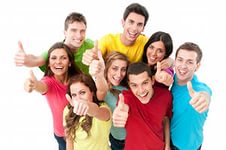 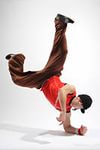 -неустойчивости эмоциональной сферы; -особенностей высшей нервной деятельности; -высокого уровня ситуативной тревожности.                 Особенности развития познавательных способностей подростка часто служат причиной трудностей в кадетском обучении: неуспеваемость, неадекватное поведение. Успешность обучения во многом зависит от мотивации обучения, от того личностного смысла, которое имеет обучение для подростка. Но в реальной кадетской  жизни приходится сталкиваться с ситуацией, когда подросток не имеет потребности в обучении и даже активно противодействует обучению.
           Знание особенностей познавательной сферы подростка очень важно.  Восприятие является чрезвычайно важным познавательным процессом, который тесно связан с памятью: особенности восприятия материала обуславливают и особенности его сохранения.             Внимание в подростковом возрасте является произвольным и может быть полностью организовано и контролируемо подростком. Индивидуальные колебания внимания обусловлены индивидуально-психологическими особенностями (повышенной возбудимостью или утомляемостью, снижением внимания после перенесенных соматических заболеваний, черепно-мозговых травм), а также снижением интереса к учебной деятельности.
                 К числу индивидуальных особенностей относятся индивидуальные различия в функционировании памяти. Для успешности обучения подростка способам рационального запоминания, необходимо знать преобладающий тип памяти и индивидуальные особенности запоминания. Связь памяти с мыслительной деятельностью, с интеллектуальными процессами в подростковом возрасте приобретает самостоятельное значение. По мере развития подростка содержание его мыслительной деятельности изменяется в направлении перехода к мышлению в понятиях, которые более углубленно и всесторонне отражают взаимосвязи между явлениями действительности.                Содержанием психического развития подростка становится развитие его самосознания. Одной из важнейших черт, характеризующих личность подростка, является появление устойчивости самооценки и образа «Я».       Важным содержанием самосознания подростка является образ его физического «Я» — представление о своем телесном облике, сравнение и оценка себя с точки зрения эталонов «мужественности» и «женственности».                   Особенности физического развития могут быть причиной снижения у подростков самооценки и самоуважения, приводить к страху плохой оценки окружающими. Недостатки внешности (реальные или мнимые) могут переживаться очень болезненно вплоть до полного непринятия себя, устойчивого чувства неполноценности.                Подростки чаще начинают опираться на мнение своих сверстников. Если у младших школьников повышенная тревожность возникает при контактах с незнакомыми взрослыми, то у подростков напряженность и тревога выше в отношениях с родителями и сверстниками. Стремление жить по своим идеалам, выработка этих образцов поведения может приводить к столкновениям взглядов на жизнь подростков и их родителей, создавать конфликтные ситуации. В связи с бурным биологическим развитием и стремлением к самостоятельности у подростков возникают трудности и во взаимоотношениях со сверстниками.
Упрямство, негативизм, обидчивость и агрессивность подростков являются чаще всего эмоциональными реакциями на неуверенность в себе. 
             Определенные осложнения возникают у подростка в процессе профессионального самоопределения, сознательного выбора профессии. Выбор профессии подростком представляет собой многоэтапный процесс выработки и принятие решения. При выборе профессии проявляется ряд индивидуальных стилей поиска решений. Индивидуальные стили принятия решений являются отражением как индивидуально-психологических, так и личностных особенностей подростков. Педагог – психолог КК.